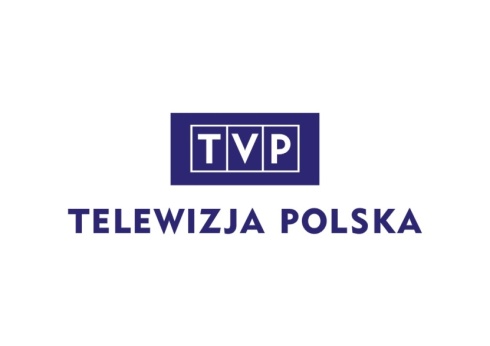 SERIALE TVPDROGI WOLNOŚCI SUPER PREMIERA 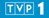 emisja: niedziela, godz. 20:10, od 2.09„Drogi wolności” opowiadają pełną przygód i zaskakujących zwrotów akcji  historię życia Maryni, Aliny i Lali Biernackich - trzech młodych sióstr, które zakładają w Krakowie  tygodnik „Iskra”. Spora część poruszonych w serialu wątków zainspirowana została pamiętnikami Polek, a dokładnie -  zawartymi tam wspomnieniami z początków XX wieku. Serial pokazuje nie tylko dziejowe przełomy z początku wieku, ale i codzienność tamtego czasu. Widzowie poznają dokładnie relacje i zależności, jakie panują w domu Biernackich. To krakowska rodzina z tradycjami. Na jej czele stoi surowa i wymagająca babcia Emilia (Anna Polony). Troszczy się o wychowanie wnuczek, wspierając je w trudnych chwilach. Silne kobiety w tej rodzinie muszą trzymać się razem. Marynia (Paulina Gałązka), Alina (Katarzyna Zawadzka) i Lala (Julia Rosnowska) mogą liczyć także na obecność mamy, Anny Biernackiej (Bernadetta Machała-Krzemińska) i odważnej ciotki, Janiny (Iza Kuna).Służba ojczyźnie to nie jedyne wyzwanie dla sióstr. Każda z nich przeżywać będzie miłosne uniesienia, kończące się nie zawsze szczęśliwie. Reżyseria: Maciej Migas. Obsada: Anna Polony, Julia Rosnowska, Paulina Gałązka, Katarzyna Zawadzka, Izabela Kuna, Bernadetta Machała-Krzemińska, Adam Cywka, Adrian Zaremba, Damian Kret i inni. Pomysłodawca serialu – Stanisław KrzemińskiMŁODY PIŁSUDSKI pilot SUPER PREMIERA 11 listopadaSerial opowiada  o grupie spiskowców walczących z caratem na przełomie XIX i XX wieku. Głównym bohaterem jest młody Józef Piłsudski i jego najbliżsi przyjaciele – późniejsi premierzy i prezydenci. Akcja toczy się w Wilnie, Petersburgu, Łodzi, Warszawie i Krakowie. Serial ma charakter sensacyjno-przygodowy. Rozpoczyna się od zamachu na cara Aleksandra II w Petersburgu w roku 1881, a kończy napadem na pociąg w podwileńskich Bezdanach w roku 1908, dokonanym przez Piłsudskiego i jego tytułowych bojowców. Producentem artystycznym serialu jest Jarosław Sokół, autorami scenariusza Jarosław Sokół i Ewa Wencel, reżyserem Jarosław Marszewski w roli Józefa Piłsudskiego Grzegorz Otrębski. DZIEWCZYNY ZE LWOWA PREMIERA emisja: sobota, godz.20:30, od 1.09W nowym, trzecim już sezonie Dziewczyn ze Lwowa, oprócz dobrze znanych postaci, pojawią się nowi bohaterowie. Będzie też wątek o zabarwieniu sensacyjnym, a nawet kryminalnym. Cztery główne bohaterki zadomowiły się w Warszawie i coraz lepiej radzą sobie w Polsce - Uljana odeszła od profesora, ale nie od grania, Olya (Katarzyna Ucherska) chodzi na kurs językowy na uniwersytecie, a Swieta (Anna Maria Buczek) postanowiła założyć firmę importującą pielęgniarki. Polina (Magdalena Wróbel) - obecnie dziewczyna kapitana i Matylda - wciąż żona gangstera - zaczęły prowadząc  wspólnie restaurację z ukraińską kuchnią. Profesor po odejściu Uljany (Anna Gorajska) popada w melancholię. Halina (Dorota Segda) i jej mąż, syn profesora, próbują znaleźć jakieś rozwiązanie. Zainstalowanie kablówki z kanałem muzycznym nie do końca jest tym, co satysfakcjonuje profesora.  Nowa postać, która przyjedzie z Ukrainy będzie konkurencją głównie dla... Poliny (Magdalena Wróbel). Polina z całej czwórki głównych bohaterek jest najbardziej przedsiębiorcza i najmocniej popychająca życie do przodu. Wraz z pojawieniem się tej "nowej" osoby, może stracić patent na roztaczanie magicznej aury przyciągającej mężczyzn. Na pewno będzie gorąco - nie tylko w "apartamentach" Henruli (Marian Dziędziel), ale i w całej kamienicy.Reżyseria: Wojciech Adamczyk. Obsada: Magdalena Wróbel, Katarzyna Ucherska, Anna Gorajska, Anna Maria Buczek, Krzysztof Stelmaszyk, Krzysztof Czeczot, Adrian Zaremba, Stanisław Brejdygant, Karol Pocheć  i inni.(III seria)KLAN PREMIERAemisja: od poniedziałku do piątku, godz. 18:00, od 3.09 W nowym sezonie sagi rodu Lubiczów  Paweł (Tomasz Stockinger) dowie się, że obie jego córki są w ciąży. Lubicz będzie bardzo przejęty faktem, że za kilka miesięcy zostanie podwójnym dziadkiem. Jerzy (Andrzej Grabarczyk) będzie miał trzeci zawał, a Elżbieta (Barbara Bursztynowicz) zacznie rozważać przejście na emeryturę. Czesia (Anna Powierza) i Darek (Dariusz Lewandowski) postanowią się rozwieść. Natomiast Pawełek (Julian Peciak) zakocha się w pomocy domowej… Ola (Kaja Paschalska) jako pierwsza dowie się, że jej starsza siostra spodziewa się dziecka. Kilka dni później powie Agnieszce (Paulina Holtz), że ona również jest w ciąży - zamiast jednak się cieszyć, wpadnie w histerię. Czesia (Anna Powierza) zaproponuje Darkowi (Dariusz Lewandowski), żeby – skoro podjęli już decyzję o rozstaniu – omówili warunki swojego rozwodu. Kiedy jednak Czesława zaproponuje mężowi, by porozmawiali o tym, na jakich warunkach się rozwiodą, okaże się, że Kurzawski nie zamierza pójść jej na rękę. Zapowiada się, ze rozwód będzie bardzo burzliwy. (XXII seria)Reżyser: Paweł Karpiński, Paweł Chmielewski, Jarosław Marszewski, Adam Molak, Jerzy Sztwiertnia. Obsada: Barbara Bursztynowicz, Andrzej Grabarczyk, Małgorzata Ostrowska, Tomasz Stockinger, Joanna Żółkowska, Andrzej Strzelecki, Paulina Holtz, Kaja Paschalska i inni.KORONA KRÓLÓW PREMIERAemisja: od poniedziałku do czwartku, godz. 18:30, od 3.09 Jest rok 1342. U boku Kazimierza (Andrzej Hausner) jest już młodziutka druga żona z Hesji, Adelajda (Aleksandra Przesław). Król stara się o syna, by przekazać mu koronę. Potrzebuje męskiego potomka, by rządził odrodzonym królestwem. Czas żałoby po śmierci ukochanej żony z Litwy Aldony Anny oraz matki Jadwigi dobiegł końca i los zdaje się sprzyjać Kazimierzowi: młoda małżonka, coraz lepsze relacje dyplomatyczne, coraz większa pozycja w kraju, na dworze i w regionie. Adelajda walczy, by zająć ważne miejsce w sercu króla.  Z jakimi przeciwnościami przyjdzie im się zmierzyć? Małżeńskie problemy i burzliwe życie osobiste – kolejne romanse i małżeństwa - nie przeszkadzają Kazimierzowi w skutecznym uprawianiu wielkiej polityki, lecz mają swoją cenę. Mimo przeszkód i rodzinnych tragedii, Kazimierz reformuje, walczy, zdobywa ziemie i szacunek poddanych. Tłumi bunty, nie unika konfliktów, sprawnie rozwiązuje problemy i odpowiedzialnie swata ukochane córki.  Nie tracąc z oczu Wawelu i jego mieszkańców – dworu, gości, oddanych urzędników i rycerzy Kazimierza - zagościmy częściej w Świdnicy, gdzie Bolko Mały (Andrzej Popiel), jego siostrzeniec, wytrwale walczy o niezależność swego księstwa od Czech oraz w Wyszehradzie, gdzie po śmierci męża Karola Roberta, siostra Kazimierza Elżbieta Łokietkówna (Katarzyna Czapla) wspiera w rządzeniu Węgrami swojego syna Ludwika (Jan Hrynkiewicz). Czy matka – królowa Jadwiga - oraz ojciec – Władysław Łokietek – dobrze przygotowali dzieci i wnuki do rządzenia? Komu i na jakich zasadach Kazimierz powierzy koronę królów? Reżyseria: Wojciech Pacyna. Obsada: Andrzej Hausner, Aleksandra Przesław, Katarzyna Czapla, Andrzej Popiel, Marcin Rogacewicz, Robert Gonera, Sławomir Orzechowski, Tomasz Spryk, Wojciech Żołądkowicz ,Karina Seweryn, Violetta Arlak, Agnieszka Mandat i inni.KORONA KRÓLÓW – TAKA HISTORIA… PREMIERAemisja: piątek, godz. 18:30, od 7.09 Jak wyglądał średniowieczny handel? A medycyna? Jak bawiono się podczas królewskich uczt? Kim byli wesołkowie? Na te i inne pytania odpowie seria „Korona Królów – taka historia…”. Jest to cykl edukacyjno-rozrywkowy, podzielony na dwudziestopięciominutowe odcinki. W przystępny sposób przybliża tło historyczne, zawiłości polityczne i realia życia codziennego, w jakich rozgrywa się akcja „Korony królów”. Stanowi atrakcyjną propozycję dla fanów serialu. Będą oni mieli okazję spotkania swoich ulubionych bohaterów w nieco innych okolicznościach niż zazwyczaj.  „Korona królów – taka historia…” zaciekawi również osoby, które po prostu interesują się dziejami średniowiecznej Polski i Europy. Gwarantuje to prowadzący – Wojciech Żołądkowicz (serialowy Olgierd). Inteligentnie i dowcipnie oprowadza nas po świecie wieków średnich. Chociaż sam wie niejedno o jego sekretach, czasem podpytuje którąś z postaci „Korony królów” o szczegóły dotyczące jakiejś bardziej skomplikowanej sprawy. Zdarza się również i tak, że nie ma czasu na opowiadanie, ani zadawanie pytań. Tak dzieje się w jednym z odcinków, kiedy musi pomóc… katu. Reżyseria: Piotr Fiedziukiewicz. Prowadzenie: Wojciech Żołądkowicz.LEŚNICZÓWKA PREMIERA emisja: poniedziałek-środa, godz.20:30, od 3.09Katarzyna (Jolanta Fraszyńska) i Krzysztof (Marek Bukowski) między Warszawą a Leśniczówką próbują walczyć o swoje małżeństwo. Nie ułatwia tego zauroczenie Krzysztofa piękną Lidią (Weronika Książkiewicz). Katarzyna, wbrew obawom Maryny (Iwona Cichosz) i społeczności, stara się dociec prawdy o przeszłości rodziny Ruszczyców i historii lasu. Wspiera ją przyjaciółka Magda (Beata Fido) – lekarka z powołania, która zmaga się z chorobą ukochanej matki, doktor Ździebłowskiej (Anna Seniuk). Do Leśniczówki przyjeżdża ojciec Olgi (Natasza Leśniak), Jasiński(Andrzej Niemirski), by wystartować z budową obwodnicy. Olga zamierza do tego nie dopuścić i ściąga posiłki – nieustępliwą ekolożkę Patrycję (Aleksandra Szwed), która  wraz z Pawłem (Michał Czernecki) ma walczyć o rezerwat i malowniczą miejscowość. Bogdan (Henryk Talar) i Janusz Karcz (Przemysław Bluszcz) próbują za wszelką cenę utrzymać swoją pozycję, jednak na drodze staje im Katarzyna. Julia Izdebska (Maria Pakulnis), stanowcza pani adwokat stara się oczyścić Daniela Karcza (Sebastian Jasnoch) z ciążących na nim zarzutów i nie dopuścić, by trafił do więzienia. Pomoc się przyda, bo Daniel z jednych tarapatów wpada w następne.Nowi aktorzy w obsadzie:  Maria Pakulnis - mecenas Julia Izdebska, stanowcza i nieustępliwa, dawna sympatia Bogdana Karcza. Będzie starała się oczyścić Daniela Karcza z ciążących na nim zarzutów…  Beata Fido - Magda Ździebłowska, córka doktor Ździebłowskiej. Lekarka, która w Leśniczówce będzie promowała profilaktykę raka piersi i regularne badanie się. Aleksandra Szwed -  ekolożka Patrycja. We współpracy z Olgą i Pawłem będzie walczyć o to, by powstająca obwodnica Białoleśni nie zniszczyła rezerwatu, pomników historii oraz malowniczej miejscowości.Agnieszka Czekańska - Elżbieta matka Daniela Karcza i była żona Janusza. Czy okaże się kochającą matką, czy wyrachowaną kobietą? Reżyseria: Maciej Żak. Obsada: Jolanta Fraszyńska, Marek Bukowski, Iwona Cichosz, Weronika Książkiewicz,  Agata Turkot, Julia Kostow, Grzegorz Pawlak, Henryk Talar, Sebastian Jasnoch, Przemysław Bluszcz. (II seria)OJCIEC MATEUSZ PREMIERA emisja: czwartek, godz. 20:30, od 6.09Od dziesięciu lat detektyw w sutannie, razem z widzami TVP1, rozwiązuje zagadki kryminalne. W nowej serii „Ojca Mateusza” oprócz ciekawych śledztw sporo będzie się działo w życiu głównych bohaterów. Aspirant Nocul (Michał Piela) pozna co to zazdrość o żonę (Ewa Konstancja Bułhak), Natalia (Kinga Preis) zorganizuje festiwal artystyczny, na którym kobiety zaprezentują swoje talenty i pokażą rękodzieło, a sierżant Gibalski (Rafał Cieszyński) z wielkim przyjęciem będzie się przygotowywał do roli ojca. Natalia, która jak zawsze nie potrafi usiedzieć w miejscu znów będzie szukać pomysłu na siebie. Choć pomysł napisania kryminału spali na panewce, uda jej się zorganizować w Sandomierzu wielki festyn, na którym miejscowe artystki będą sprzedawać swoje rękodzieła. Przeżyje również niemiłą i stresującą sytuację, kiedy na miejscowym bazarku zostanie okradziona. By złapać grasującego na targowisku złodzieja inspektor Możejko (Piotr Polk) i aspirant Nocul przebiorą się w kobiece stroje! Reżyseria: Wojciech Nowak, Artur Żmijewski. Obsada: Kinga Preis, Artur Żmijewski, Piotr Polsk, Michał Piela, Aleksandra Górska, Jakub Wesołowski, Bartłomiej Firlet, Rafał Cieszyński, Edyta Olszówka, Ewa Konstancja Bułhak i inni.Wśród gwiazd obsady gościnnej zobaczymy m. in.: Alżbetę Lenską, Katarzynę Bujakiewicz, Dorotę Pomykałę, Rafała Rutkowskiego, Weronikę Humaj, Klaudię Halejcio, Michała Tokaja, Zbigniewa Soszyńskiego, Mirosława Zdrojewicza, Sławomirę Łozińską, Ewę Telegę, Olgę Bończyk, Aleksandrę Szwed, Joannę Trzepiecińską, Pawła Wawrzeckiego, Marcina Przybylskiego, Barbarę Bursztynowicz i wielu innych (XX seria)BLONDYNKA PREMIERA emisja: od grudniaWypadek Sylwii (Natalia Rybicka) i tournee Dawida (Grzegorz Małecki) w szóstym sezonie, sprawiły, że ich związek dojrzeje do poważnych decyzji. Będą myśleli o poważnym byciu razem i zalegalizowaniu związku. „Życie to pudełko czekoladek, i nigdy nie wie się, na co  się trafi…” I tak właśnie niespodziewanie w życiu Sylwii pojawi się jeszcze jeden mężczyzna… który  wywoła spore zamieszanie. W sprawach zawodowych doktor Kubus nie zwalnia tempa. W Majakach cały czas coś się dzieje, a ona, chcąc, nie chcąc bierze w tym udział. Oczywiście przy rozwiązywaniu problemów może zawsze  liczyć na pomoc Komendant ZIOŁO (Ewa Konstancja-Bułhak).Doktor Fus (Krzysztof Gosztyła) i Jasiunia (Izabela Dąbrowska) wprawdzie odzyskują dom, lecznicę i święty spokój. Ale czy zamieszkają w nim? Doktor tryska energią, optymizmem, a w głowie ma mnóstwo pomysłów i inicjatyw. Jasiunia obawia się, że nie nadąży za małżonkiem. Reżyseria: Mirosław Gronowski. Obsada: Natalia Rybicka, Grzegorz Małecki, Izabela Dąbrowska, Krzysztof Gosztyła i inni. (VII seria)BARWY SZCZĘŚCIA PREMIERA 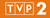 emisja: od poniedziałku do piątku, godz. 20:10, od 27.08 Nowy sezon „Barw szczęścia” to emocjonalny mix zabawnych, wzruszających i momentami zapierających dech w piersi wydarzeń, w których uczestniczyć będą bohaterowie tego najpopularniejszego w Polsce serialu codziennego. W premierowych odcinkach nie zabraknie wzruszeń. Przede wszystkim: Julita (Katarzyna Sawczuk) i Józek (Patryk Pniewski) wezmą huczny ślub! Młodzi wyprawią dwa wesela – w Warszawie i Kopytkowie. I na obu będą szaleć razem przyjaciółmi - Darkiem (Andrzej Niemyt) i Władkiem (Przemysław Stippa). Poważne kłopoty czekają Huberta (Marek Molak) i Klarę (Olga Jankowska). Małżonkowie – po tym, jak postanowili spędzić święta w górach – przed powrotem do domu wybiorą się na krótki spacer. A gdy nagle zepsuje się pogoda trafią na lawinę. Cała rodzina ukryje się przed żywiołem w bacówce i zostanie uwięziona, bo górską chatę zasypią tony śniegu. Kolejne godziny Pyrkowie spędzą bez jedzenia i kontaktu ze światem i będzie im grozić zamarznięcie...  Do Polski z pracy w dubajskim hotelu na dobre powróci kochana przez widzów Kasia Górka (Katarzyna Glinka) oraz z syryjskiej misji medycznej Iwona Pyrka (Izabela Zwierzyńska). Do obsady „Barw szczęścia” - oprócz wspomnianego powyżej Mateusza Banasiuka - dołączą znani i lubiani aktorzy: Dariusz Kordek, Maciej Marczewski, Mariusz Drężek i Marcel Borowiec. Reżyseria: Jakub Skoczeń. Obsada: Katarzyna Sawczuk, Patryk Pniewski, Jacek Rozenek, Małgorzata Potocka, Katarzyna Glinka, Marietta Żukowska, Lesław Żurek i inni (XII seria)M JAK MIŁOŚĆ PREMIERA emisja: od poniedziałku do wtorku, godz. 20:55, od 3.09Do obsady dołączy Rafał Szatan. Znany muzyk wcieli się w Eryka – pianistę, którego Asia pozna w bistro i który zaproponuje jej, by wspólnie nagrali piosenkę. Mężczyzna od razu zacznie Chodakowską adorować, ale na Wietrznej będzie miał konkurenta – Michała (Paweł Deląg). Bo pisarz też otoczy Asię opieką i zrobi wszystko, by się do atrakcyjnej sąsiadki zbliżyć. Którego z wielbicieli wybierze w końcu Joanna… I czy naprawdę jest gotowa, by zapomnieć o Tomku?  Poza tym, w Grabinie pojawi się Stefan Friedmann! Popularny aktor i satyryk zagra Józefa Modrego – dżentelmena, którego Barbara (Teresa Lipowska) pozna na kursie języka angielskiego. Senior przyjedzie specjalnie na wieś, by przyjaciółkę odwiedzić, ale na miejscu trafi pechowo na Kisielową (Małgorzata Rożniatowska). I to spotkanie zakończy się dla niego prawdziwą traumą! W nowym sezonie do Polski przyleci Agata, siostra Artura Rogowskiego (w tej roli po raz pierwszy Katarzyna Kwiatkowska, która popularność zdobyła m.in. wykonując świetne parodie w programie „Szymon Majewski Show”). Lekarka postanowi zostać na stałe w Grabinie – i zdobędzie pracę w lokalnej przychodni. Mostowiacy z radością przyjmą ją do rodziny... Reżyseria: Leszek Korusiewicz, Kinga Lewińska, Krzysztof Łukaszewicz, Mariusz Malec. Obsada: Rafał Szatan, Rafał Mroczek, Marcin Mroczek, Katarzyna Cichopek, Adrianna Kalska, Teresa Lipowska i inni.(XX seria)NA DOBRE I NA ZŁE PREMIERA emisja: środa, godz. 20:55, od 5.09Miłość, tragiczne wydarzenia, nieoczekiwane zwroty akcji i nowi bohaterowie. Po wakacjach Widzów czeka prawdziwy szok, bo na ekranie rozegra się dramatyczna walka o życie jednego z głównych bohaterów serialu. W premierowym odcinku Wiktoria (Katarzyna Dąbrowska) i Adam (Grzegorz Daukszewicz) trafią na drodze na groźny wypadek: rozpędzone auto, w którym będą dzieci, wpadnie do wody. Doktor Krajewski od razu rzuci się tonącym na ratunek, atuż po nim zanurkuje także Wiki – i później już nie wypłynie. Adam – aż do przyjazdu karetki - będzie walczył o życie wyłowionych dzieci i popłynie do ukochanej dopiero, gdy jego pacjenci będą już bezpieczni... Reżyseria: Anna Wieczur-Bluszcz, Grzegorz Lewandowski. Obsada: Agnieszka Pilaszewska, Daniel Olbrychski, Marta Żmuda –Trzebiatowska, Ilona Ostrowska, Mateusz Janicki i inni. (XX seria)NA SYGNALE PREMIERA emisja: środa, godz. 21:55, od 5.09Anna (Lea Oleksiak) nadal będzie w śpiączce i doktor Banach (Wojciech Kuliński) - czuwając przy ukochanej – zacznie spędzać w szpitalu niemal każdą wolną chwilę. Gabi (Marcelina Zawadzka) spróbuje w końcu zmusić kolegę, by porozmawiał o dramacie, który przeżywa z psychologiem – doktor Kają Wrocławską (w tej roli: Katarzyna Hołub).Tymczasem doktor Góra (Tomasz Piątkowski) zacznie cichą walkę z nową szefową… Artur nie pogodzi się z utratą stanowiska - i będzie gotów na wszystko, by usunąć Morawską ze stacji. Gdy oboje wezmą udział w zawodach dla ratowników - „Złota karetka” - otwarcie rzuci Gabi wyzwanie.- Zabrała mi stanowisko, dużą część pensji i poczucie własnej wartości… Ale nigdy nie zabierze mi tytułu „Złotej karetki”! Obsada: Lea Oleksiak, Marcelina Zawadzka, Wojciech Kuliński, Tomasz Piątkowski i inni. (VII seria)O MNIE SIĘ NIE MARTW PREMIERA emisja: piątek, godz. 20:45, od 14.09Od dramatycznych zdarzeń pod pubem „Kontrowersja” minęło sześć miesięcy. Iga (Joanna Kulig) jest wdzięczna Pawłowi (Marcin Korcz) za to, że stanął w obronie Marcina (Stefan Pawłowski), z przymrużeniem oka traktuje jego nowy image i zachowanie. Paweł, który w swoim przekonaniu, cudem uniknął śmierci, postanowił czerpać z życia pełnymi garściami… w swoim stylu. Sylwia (Aleksandra Adamska) patrzy na to z mieszaniną politowania i irytacji, Radecki wcale się tym nie przejmuje, do czasu… Krzysiek (Paweł Domagała) wraca z półrocznego pobytu w Niemczech. Próbuje na nowo ułożyć sobie życie oraz określić swoją relację z Martą (Katarzyna Ankudowicz). Nieoczekiwaną przeszkodą okazuje się przyjazd Andreasa Wagnera (Andrzej Andrzejewski), krewnego podopiecznej Krzyśka, która zapisała mu znaczącą część swego majątku. Szybko okaże się, że Andreasa skierowała do Polski smutna tajemnica rodzinna, a początkowy konflikt z Krzyśkiem da początek nowej, obiecującej przyjaźni. Reżyseria: Filip Zylber. Obsada: Joanna Kulig, Marcin Korcz, Paweł Domagała, Stefan Pawłowski, Marta Żmuda-Trzebiatowska, Katarzyna Andukowicz i inni (IX seria)RODZINKA.PL PREMIERA emisja: piątek, godz. 21:45, od 14.09Ulubiona rodzinka w Polsce wraca na ekrany. Jak poradzi sobie z wyjazdem  najstarszego syna? Czy Paula (Julia Wieniawa-Narkiewicz) zawita jeszcze w domu Boskich?  Kacper (Mateusz Pawłowski) uczy się sztuki kombinowania  a Kuba (Adam Zdrójkowski) coraz bardziej gubi się w uczuciach. Dzieci dorastają i niełatwo za nimi nadążyć, ale Natalia (Małgorzata Kożuchowska) i Ludwik (Tomasz Karolak) się nie poddają.Reżyseria: Patrick Yoka. Obsada: Magdalena Stużyńska, Małgorzata Kożuchowska, Tomasz Karolak, Maciej Musiał, Adam Zdrójkowski, Mateusz Pawłowski i inni. (XIII seria)TEATR TVW szczególnym roku obchodów Stulecia Odzyskania Niepodległości repertuar Teatru Telewizji został przygotowany wyłącznie na podstawie tekstów polskich autorów. TTV zaprezentuje spektakle m.in. o Fryderyku Chopinie, o Edwardzie Bernardzie Raczyńskim, o prymasie Auguście Hlondzie, Tadeuszu Reytanie, ks. Jerzym Popiełuszko. Polski rok w Teatrze TV zakończy się „Weselem" Stanisława Wyspiańskiego w reżyserii Wawrzyńca Kostrzewskiego. Inauguracja jesiennego sezonu nastąpi 10 września o 21:00 premierą „Fryderyka”. Jest to spektakl Agnieszki Lipiec-Wróblewskie, powstały w oparciu o książkę „Przedpiekle sławy. Rzecz o Chopinie” Piotra Witta. Opowiada o młodzieńczych latach kompozytora i trudnych początkach jego kariery w wielkim paryskim świecie. W roli Chopina wystąpi – Krzysztof Szczepaniak. Drugą premierą 17 września będzie utwór Krzysztofa Magowskiego „Ostatni hrabia. Edward Bernard Raczyński”, opowiadający o losach wybitnego dyplomaty i prezydenta RP na uchodźctwie w latach 1979-1986. W tytułowej roli Olgierd Łukaszewicz. Premiery w październiku to dramat „Reytan. Druga strona drzwi” w reżyserii Jakuba Pączka, który tym spektaklem debiutuje na telewizyjnej scenie. Sztuka została napisana specjalnie dla Teatru Telewizji przez Jakuba Pączka i Piotra Derewendę. W roli Tadeusza Reytana zobaczymy Mirosława Haniszewskiego. Królem Stanisławem Augustem Poniatowskim będzie Paweł Deląg. Teatr Telewizji „na  żywo” 15 października zaprosi do Teatru Dramatycznego im. Aleksandra Węgierki w Białymstoku na przedstawienie „Popiełuszko”  w reżyserii Jana Nowary. Z kolei  „Człowiek, który zatrzymał Rosję”,  to przedstawienia Tomasza Drozdowicza o Janie Kowalewskim. W postać polskiego szyfranta z czasów wojny polsko-bolszewickiej, który rozkodował i zdobył plany operacyjne armii dowodzonej przez Michaiła Tuchaczewskiego wcieli się Michał Żurawski.  5 listopada odbędzie się premiera „Prymasa Hlonda” w reż. Pawła Woldana, w którym poznamy emigracyjne losy Augusta Hlonda z czasów II wojny światowej. Drugą premierą listopadową będzie „Lato” Tadeusza Rittnera w reżyserii Jana Englerta z gwiazdorską obsadą i w zaskakującej inscenizacji.W grudniu TTV przygotowało dwie ważne premiery: 10 grudnia zobaczymy „Generała” Jarosława Jakubowskiego w reżyserii Aleksandry Popławskiej i Marka Kality. który jest realizacją telewizyjną kultowego przedstawienia z Teatru IMKA w Warszawie. W roli Generała zobaczymy Marka Kalitę. 17 grudnia zobaczymy najnowszą inscenizację wielkiego dramatu Stanisława Wyspiańskiego „Wesele”, którą specjalnie dla Teatru Telewizji przygotowuje Wawrzyniec Kostrzewski. Tak zakończymy ten „niezwykły dla Polaków rok”.A  w styczniu, w lżejszy nastrój wprowadzi nas Kornel Makuszyński i Anna Wieczur-Bluszcz w spektaklu na podstawie powieści Makuszyńskiego „List z tamtego świata”, a także „Chłopcy” Grochowiaka w reżyserii Roberta Glińskiego z wybitnymi aktorami. Ważnym dopełnieniem dla jesiennych premier będą powtórki  spektakli z bogatego archiwum Teatru Telewizji. Mecenasem Teatru Telewizji jest Polskie Górnictwo Naftowe i Gazownictwo.PUBLICYSTYKAW Telewizji Polskiej publicystyka to przede wszystkim w  od poniedziałku do piątku program interwencyjny ALARM! Od jesieni o 20.10. Prowadzą go m.in. Jacek Łęski 
i Agnieszka Świdzińska. W czwartek o godz. 21.30 Elżbieta Jawrowicz zaprosi na SPRAWĘ DLA REPORTERA, po niej o 22.30 MAGAZYN ŚLEDCZY ANITY GARGAS, a tuż po nim 
o 23.00 MAGAZYN KRYMINALNY 997, który poprowadzą Dariusz Bohatkiewicz i Maciej Karczyński. Czwartkową publicystykę w Jedynce zakończy tuż przed północą program Rafała Porzezińskiego OCALENI. W sobotę o 14.10 kontynuacja cyklu popularno-naukowy dla młodzieży i dorosłych Radka Brzózki JAK TO DZIAŁA. Program rozwija zainteresowania młodzieży w obszarze nowych technologii. Przykładowe tematy to: energia, silniki, radio, cyfryzacja, zdalne sterowanie, zegar, GPS i nawigacja, nośniki pamięci, prąd, drukarka 3D, nowe technologie telewizyjne, laser, DNA, łazik marsjański etc. Zaangażowanie widzów 
w „strefie zagadek” zgromadziło wokół programu wierną grupę internautów i umożliwiło zawiązanie społeczności na Facebooku, której liczba stale wzrasta.  W niedzielę rano ZIARNO 9.10, a o godz. 14.10 program popularno – naukowy dr. Tomasza Rożka SONDA2. 
W  we wtorki o 21.55 premierowe wydania programu MAGAZYN EKSPRESU REPORTERÓW.ROZRYWKAROLNIK SZUKA ŻONY od 2 września premiery: niedziele godz. 21.15, powtórki: soboty godz. 16.00  Piąta edycja najpopularniejszego polskiego programu rozrywkowego i zdobywca dwóch Telekamer. ROLNIK SZUKA ŻONY to coś więcej niż telewizyjna rozrywka. To prawdziwa historia o prawdziwych ludziach poszukujących prawdziwej miłości. To dzięki programowi na ślubnym kobiercu stanęły już trzy pary, a na świat przyszło czworo dzieci. 
I na tym nie koniec.  W najbliższym miesiącu kolejne pary połączą się węzłem małżeńskim. Kto komu  powie „tak” – zobaczycie  w pierwszym odcinku nowej serii. Program prowadzi Marta Manowska - podróżniczka, aktorka, uważna powierniczka sercowych historii. Czy dzięki piątej  edycji znów komuś uda się  odnaleźć miłość? Przekonamy się niebawem.WIELKI TEST O POLSKICH KRYMINAŁACH  5 września godz. 21.00Jak napisać dobry kryminał? Która z filmowych scen zbrodni najbardziej zapadła w pamięci? Kim był najlepszy detektyw, a kim najsprytniejszy przestępca? Jakie kryminalne zagadki lubi rozwiązywać „Ojciec Mateusz”, a jakie „Komisarz Alex”? Pasjonaci detektywistycznych historii dowiedzą się o kulisach telewizyjnych realizacji, usłyszą motywy muzyczne 
z sensacyjnych filmów i seriali. „Wielki Test o polskich kryminałach” poprowadzą Anna Popek i Przemysław Babiarz. JAKA TO MELODIA?  poniedziałek-sobota godz. 17.30, niedziela godz. 18.30Popularne show muzyczne JAKA TO MELODIA? powraca w nowej przebojowej odsłonie! Ten kultowy teleturniej oparty na amerykańskim formacie „Name that tune” od września będzie gościł na antenie Jedynki od poniedziałku do niedzieli. Na widzów czekają niespodzianki i atrakcje: zmieniona scenografia, oprawa graficzna, nowe elementy zasad teleturnieju oraz prowadzący – NORBI. Show zostało przeformatowanie na iście królewską rewię gwiazd wypełnioną najpopularniejszymi hitami z list przebojów, a nowy prowadzący będzie bawił i zaskakiwał. Program ukazywał się będzie w trzech odsłonach: od poniedziałku do piątku jako teleturniej muzyczny z udziałem nowych przebojowych zawodników, w soboty zobaczymy bitwy na hity, których bohaterami będą dwie dwuosobowe drużyny, natomiast 
w niedziele widzowie będą mogli kibicować celebrytom w ich muzycznych starciach. Wielkie przeboje w programie wykonywać będą najpopularniejsze gwiazdy sceny: m.in. Fun Factory, Natasza Urbańska, Cleo, Blue Cafe, Filip Lato, Szymon Chodyniecki, Zouzy, Red Lips, Ola Szwed, Marek Kaliszuk i Lena Zuchniak.PYTANIE NA ŚNIADANIE Premierowe wydania poniedziałek - niedziela, od godz 7.55:00 do 11:00, Jak dobrze rozpocząć dzień? Oczywiście z PYTANIEM NA ŚNIADANIE, które od września powraca z nowymi cyklami, a także mnóstwem praktycznych porad, poruszających historii, ciekawych rozmów i dyskusji w studio, relacji z najciekawszych wydarzeń rozrywkowych 
i artystycznych z całego kraju oraz doniesień z życia gwiazd. Każdego poranka widzów Dwójki witać będą popularne pary gospodarzy: Marzena Rogalska i Tomasz Kammel, Monika Zamachowska i Michał Olszański, Marcelina Zawadzka i Tomasz Wolny, Marzena Kawa i Łukasz Nowicki oraz Tamara Gonzalez Perea i Robert El Gendy. Od jesieni ze swoim cyklem wraca Ewa Chodakowska!LAJK! Premierowe wydania  sobota 19.35Od września magazyn LAJK! powróci w nowej dynamicznej formule! Energetyczny duet prowadzących, Monika Mazur i Mateusz Szymkowiak, zaproszą widzów na najciekawsze wydarzenia rozrywkowe i kulturalne tej jesieni. Koncerty, festiwale, premiery filmowe, pokazy mody, wydarzenia z udziałem gwiazd… – kamery LAJKA! będą wszędzie tam, gdzie dzieje się coś emocjonującego, wartościowego, wartego uwagi. BAKE OFF JUNIOR Czwartek, godz. 20.45Pierwszy raz kuchnię BAKE OFF… przejmują dzieci! Kulinarne zmagania najmłodszych adeptów sztuki cukierniczej oceni jury znane z programu „Bake off – Ale Ciacho!” Michał Bryś i Krzysztof Ilnicki. W programie zadebiutuje nowa prowadząca Ida Nowakowska, której towarzyszyć będzie Marcelina Zawadzka, znana z programu BAKE OFF – ALE CIACHO!. Premiera najbardziej apetycznego programu TVP2 „Bake Off Junior” już jesienią w TVP2.Do walki o tytuł Polskiego Mistrza Wypieków” BAKE OFF JUNIOR i 25 tysięcy złotych, stanie 12 dzieci w wieku 8-14 lat. Jurorzy programu - Michał Bryś i Krzysztof Ilnicki przygotowali aż 20 konkurencji, w trakcie których ocenią umiejętności, wyobraźnię 
i kreatywność uczestników pierwszej polskiej edycji BAKE OFF JUNIOR. Młodzi adepci sztuki cukierniczej będą musieli przygotować, m.in.: drip cake, pizzę, babeczki, tartę warzywną i francuskie naleśniki. Uczestnicy będą musieli trzymać się wyznaczonych zadań 
i nie będą mogli przekroczyć czasu na ich wykonanie. Wielka, kolorowa kuchnia kulinarnego show umiejscowiona na terenie malowniczego, neorenesansowego pałacyku nad Zalewem Zegrzyńskim, będzie areną, na której dojdzie do najpyszniejszej rywalizacji w polskiej telewizji. Ida Nowakowska debiutująca w jest jedną z najbardziej utytułowanych tancerek 
w Polsce i idealnym przykładem, jak pasja z dzieciństwa może stać się całym życiem. Wspólnie z dotychczasową prowadzącą, Marceliną Zawadzką, będą dbały o atmosferę, komfort i dobre samopoczucie juniorów na planie. THE VOICE OF POLAND od 1 września godz. 20.05 W 9. edycji THE VOICE OF POLAND w fotelach trenerskich zasiądą znani i lubiani artyści polskiej sceny muzycznej. Najlepszego głosu w Polsce poszukiwać będą debiutujący w roli Trenerów Grzegorz Hyży i Piotr Cugowski. Do programu powróci również Patrycja Markowska. W czwartym trenerskim fotelu ponownie zobaczymy Michała Szpaka, który doskonale odnalazł się rok temu w nowej roli. Debiutujący wówczas trener świetnie radził sobie w programie, a jego podopieczna Marta Gałuszewska spektakularnie zwyciężyła 
8. edycję muzycznego talent show. W jaki sposób Grzegorz Hyży, Patrycja Markowska, Piotr Cugowski i Michał Szpak będą rywalizować o swoich uczestników, jaka popłynie od nich energia i jak będą przekonywać młodych artystów, by Ci wstąpili właśnie do ich drużyn? Program składa się z kilku etapów: „Przesłuchań w Ciemno”, „Bitew”, „Nokautu” oraz „Finału”. Podczas pierwszego etapu wokaliści powyżej 16 roku życia spróbują zaczarować swoim głosem trenerów. Zasady programu pozostają niezmienione, podczas Przesłuchań 
w ciemno każdy z trenerów weźmie pod swoje skrzydła 12 uczestników! Na etapie „Bitew” wokaliści podzieleni na duety stoczą muzyczne starcia, a trenerzy wybiorą jednego zwycięzcę. Wzorem poprzednich edycji, trenerzy będą mogli dokonać trzech kradzieży, 
a emocji dodawać będą tzw. gorące krzesła, na których będą sadzać „skradzionych” uczestników i które będą towarzyszyć również w odcinku Nokaut. Na tym etapie trenerzy wybiorą czwórkę finalistów, którzy będą walczyć w Finale o tytuł Najlepszego Głosu 
w Polsce. Zwycięzca otrzyma tytuł THE VOICE OF POLAND – NAJLEPSZY GŁOS oraz nagrodę w postaci oferty zawarcia kontraktu płytowego z wytwórnią Universal Music Polska. O tym kto zostanie najlepszym głosem w Polsce zadecydują widzowie za pomocą głosowania SMS.Ponadto  zaprosi na teleturnieje. W piątkowe wieczory czeka widzów dobra zabawa 
i wielka wygrana z THE WALL. WYGRAJ MARZENIA, który o 20.35 prowadzi Paweł Orleański. BIG MUSIC QUIZ o godz. 21.30. W roli prowadzących Sławomir i Kajra. Ponadto od poniedziałku do piątku o godz. 18.55 JEDEN Z DZIESIĘCIU, gdzie gospodarzem programu jest, trzykrotny laureat Telekamery w kategorii Osobowość Telewizyjna, Tadeusz Sznuk. W  nie zabraknie emocji: FAMILIADA, którą w soboty i niedziele o 14.00 prowadzi Karol Starsburger, KOŁO FORTUNY od poniedziałku do piątku o 16.00 z Izą Krzan 
i Rafałem Brzozowskim oraz POSTAW NA MILION, w sobotę o 18.35, którego gospodarzem jest Łukasz Nowicki.FESTIWAL MUZYKI TANECZNEJ KIELCE 2018 7 września godz. 20.45 i 8 września godz. 21.05 Muzyka taneczna triumfuje na polskich scenach. Piosenki do tańca mają ogromną rzeszę fanów we wszystkich grup wiekowych. Gwiazdy Disco Polo i Dance grają kilkaset koncertów rocznie, a ich piosenki mają milionową oglądalność w internecie. Na scenie „Kadzielni” 
w Kielcach, najpiękniej w Polsce położonego amfiteatru, spotkają się największe tuzy tego gatunku z Polski i zagranicy. Pierwszy dzień Festiwalu to: konkurs na Taneczny Przebój Roku 2018. Wystąpią: Akcent, Boys, Bayer Full, Weekend, Top Girls, Power Play, Piękni
 i Młodzi, Andre, Baby Full, Cliver. Gość specjalny: Loona, Sławomir. Prowadzący: Kajra, Sławomir, Mateusz Szymkowiak. Drugi dzień Festiwalu: Szalona Domówka Marka Sierockiego czyli Największe Polskie i Światowe przeboje do Tańca. Na scenie zobaczymy: Kate Ryan, Gromee&Lukas Meijer, Oceana, In-grid, Velvet, Shaun Backer, Arash, Mohombi, Stachursky, Papa D., Marlena Drozdowska&Grzegorz Wilk. Prowadzący: Ida Nowakowska, Mateusz Szymkowiak, Marek Sierocki.ZAKUPY POD KONTROLĄ od 16 września o godzinie 19.35 Cykl ZAKUPY POD KONTROLĄ ma na celu przekonanie widzów oraz rodziny uczestniczące w poszczególnych odcinkach, że dobre produkty nie muszą być markowe. Wysoką jakość posiadają również artykuły producentów mniej znanych. Bohaterami  odcinków będą rodziny, które wydają na zakupy spożywcze i jedzenie zbyt dużo. Małgorzata Krupa i Darek Kuźniar pod „okiem kamer” spróbują zmienić dotychczasowe nawyki żywieniowe i przyzwyczajenia zakupowe bohaterów. W każdym odcinku pojawi się przepis na danie główne lub deser. Małgorzata Krupa jest pierwszą w Polsce pogodynką plus size, współpracuje z producentami znanych polskich Marek. Jej pasją jest gotowanie. Jest góralką i uwielbia gościć, i karmić ludzi. Kocha celebrować posiłki od przystawek, zup przez wykwintne dania główne do deserów i dobrych koktajli. Dariusz Kuźniak, szef kuchni autor kulinarnych książek, laureat prestiżowych konkursów, konsultant, trener, a przede wszystkim szalony artysta kulinarny, który niszczy wszelkie stereotypy dotyczące utartych przepisów 
i łączenia składników proponując niezapomniane oraz niepowtarzalne kompozycje smakowe obecnie współtworzy sieć niemieckich restauracji i kulinarne programy telewizyjne.JESTEM BOROWICZ    emisja planowana w drugiej połowie wrześniaAdam Borowicz pochodzi ze Śląska, co przede wszystkim słychać, bo mówi wyłącznie śląską gwarą. Od ośmiu lat zarabia na chleb w Szkocji, która stała się jego drugą ojczyzną. Jest budowlańcem. Wielką pasją Adama jest gotowanie oraz odkrywanie nowych smaków. Założył więc vloga JESTEM BOROWICZ, który zyskuje coraz większą popularność.  Nic dziwnego – Borowicz to połączenie wyrazistości i naturalności oraz śląskiej gwary ze szkockimi daniami. W nowym show podróżniczo-kulinarnym kucharz odwiedzi, m.in.: Szkocję, Walię i  Irlandię. Zwiedzi lokalne targi i drogie restauracje. Pozna mieszkańców, ich regionalne produkty i  kulinarne tajemnice. Pokaże nieoczywiste miejsca, zabytki i przyrodę. 43. FESTIWAL POLSKICH FILMÓW FABULARNYCH GDYNIA 2018 TVP Kultura i gala wręczenia nagród 22 września Retransmisja uroczystego rozdania nagród 43. FESTIWALU POLSKICH FILMÓW FABULARNYCH  w Gdyni. Najważniejszego festiwalu dla polskiej kinematografii. W tym roku w Konkursie Głównym znalazło się 16 filmów, kilka z nich powstały w koprodukcji 
z Telewizją Polską.  Platynowe Lwy odbierze Jerzy Skolimowski - reżyser i scenarzysta, czasami aktor. Polskich Filmów Fabularnych odbędzie się w dniach 17 - 22 września.FILMY DOKUMENTALNE                                        PREMIERY ZWIĄZANE ZE 100-LECIEMRZECZPOSPOLITA ZAKOPIAŃSKA   RZECZPOSPOLITA ZAKOPIAŃSKA  państwo istniejące od 13 października do 16 listopada 1918 r. na terenie Zakopanego i jego okolic. W Zakopanem, tak jak w innych częściach rozbiorowej Polski, czekano na okazje do ogłoszenia niepodległości. 13 października 1918 ROKU odbyło się zgromadzenie obywatelskie, zwołane przez naczelnika gminy Zakopane Wincentego Regiecia. Pięciuset uczestników wybrało przewodniczącym wiecu Stefana Żeromskiego, a wiceprzewodniczącym reprezentanta endecji, zarządcę dóbr hrabiego Władysława Zamoyskiego, Wincentego Szymborskiego i polityka lewicowego Mariusza Zaruskiego. Film, z dużymi fragmentami inscenizowanymi przez aktorów Teatru Witkacego, opowiada historię utworzenia Rzeczpospolitej Zakopiańskiej z osobistego punktu widzenia Medarda Kozłowskiego.ATLAS NIEPODLEGŁOŚCI Celem filmu jest przedstawienie faktów i okoliczności, które doprowadziły do uzyskania przez Polskę niepodległości w 1918 roku. Działania ruchu strzeleckiego i legionowego na terenie ziem polskich oraz działania dyplomatyczne na forum międzynarodowym związane 
z Komitetem Narodowym Polskim zostały przedstawione na zasadzie akcji równoległej. 
W filmie wykorzystano materiały archiwalne: fotografie, dokumenty, mapy, fragmenty filmów. Prace malarskie zilustrują wybrane zagadnienia historyczne.WIENIAWA Dokument  opowiada historię życia i śmierci najbarwniejszej postaci II Rzeczypospolitej, jaką był gen. dr Bolesław Wieniawa – Długoszowski, lekarz, literat, oficer kawalerii i dyplomata. 
W jego biografii streszcza się również cała historia odrodzenia i upadku Polski w okresie "międzywojnia". Narracja filmu rozgrywać się będzie na kilku poziomach - chronologicznie ujętych wydarzeniach zamkniętych fabularną klamrą śmierci i pogrzebu, dyskursu historycznego prowadzonego przez dwóch historyków oraz warstwę fabularyzowaną, na którą złożą się sceny aranżowane oraz „zastane” i włączone do filmu na potrzeby scenariusza.SOKOŁY WOLNOŚCI Bohaterem i narratorem filmu będzie młody Amerykanin, polskiego pochodzenia w wieku około 20 - 25 lat, którego przodek odpowiedział 100 lat temu na apel Polonii amerykańskiej, zgłosił się do centrum rekrutacyjnego w Chicago, przeszedł szkolenie w obozie wojskowym w Niagara - on - the - Lake w Kanadzie i z Nowego Jorku popłynął do Francji, by na frontach Europy walczyć o wolną Polskę jako żołnierz Błękitnej Armii. Wraz z bohaterem odbędziemy sentymentalną podróż w czasie śladami jego pradziadka. Prześledzimy wszystkie etapy jakie ówcześni Polacy żyjący w USA musieli przejść, by ostatecznie trafić do Błękitnej Armii. Odwiedzimy z kamerą miejsca, które 100 lat temu odwiedził przodek naszego bohatera. EUGENIUSZ KWAITKOWSKI Nie ma w polskiej historii polityka i działacza gospodarczego z tak wielkimi zasługami dla rozwoju kraju. I mimo pozorów znajomości, nie ma drugiej postaci tak zapomnianej. Urodził się pod koniec XIX wieku niedaleko Zbaraża na Kresach, zmarł w 1974 w gierkowskiej Polsce. Był legionistą Piłsudskiego, brał udział w wojnie 1920 roku, scalał Polskę po zaborach, był ministrem i wicepremierem, rozwijał gospodarkę i dbał o polską monetę, przygotowywał do starcia z Niemcami, przeżył upokorzenie internowania w Rumunii, dramat śmierci syna w kampanii wrześniowej, euforię pierwszych lat po II wojnie światowej i klęskę realnego socjalizmu w stalinowskiej wersji. A potem 25 lat milczenia, skazania na polityczny 
i społeczny niebyt. I na sam koniec chichot historii tuż przed śmiercią ekipa Gierka próbuje uczynić z niego swego patrona. Zmarł w 1974 roku, o czym komunistyczne gazety donosiły w kilku zdaniach na dalszych stronach. Skąd się wziął i na czym polegał fenomen człowieka, którego inicjatywy są do dzisiaj podstawą polskiej gospodarki? Dlaczego tak bezwzględnie wyeliminowano go z życia publicznego, mimo zasług, których nie zdołali zakwestionować nawet komuniści? Okres, w którym skupiają się wszystkie napięcia bogatego życia Eugeniusza Kwiatkowskiego, to czas pomiędzy rokiem 1945, kiedy wbrew wszystkim, motywowany chęcią pracy dla ojczyzny, zdecydował się na powrót do Polski, a rokiem 1948, kiedy ostatecznie usunięto go z życia publicznego, zabraniając wyjazdów na wybrzeże i do ukochanej Gdyni. To ten krótki okres, skupiający w sobie wszystkie polskie dylematy,
to podstawowa kanwa narracji.PREMIERY POLSKIEOPERACJA TANNENBERG Film dokumentalny opowiadający o zagładzie elit na ziemiach zachodnich II Rzeczpospolitej, szczególnie w Wielkopolsce w trakcie II wojny światowej. Operacja Tannenberg - Unternehmen Tannenberg to kryptonim niemieckiej akcji mającej na celu przeprowadzenie eksterminacji polskiej warstwy przywódczej i inteligencji w 1939 roku. Na polskich ziemiach wcielonych do III Rzeszy zgładzono do końca 1939 r. 40 tysięcy przedstawicieli elit II RP, wysiedlono od 800 tysięcy do półtora miliona obywateli. Do dziś sprawcy tych zbrodni nie zostali ukarani. Film przedstawia ludzi niezwykle ważnych dla całego regionu Wielkopolski, 
a kluczem doboru bohaterów była możliwość dotarcia do ich najbliższej, żyjącej jeszcze rodziny. FILM DLA STASIA  Film dla małego Stasia nagrywa amatorską kamerą dorosły Stanisław. Długo i cierpliwie tłumaczy dziecku, co jest w życiu ważne, a także jak sobie radzić z najprostszymi czynnościami, które małemu Stasiowi mogą sprawiać trudność. Uczy go siły, pokazuje jak mimo wszystko cieszyć się życiem i brać z niego tyle, ile się zamarzy. Duży Stanisław to artysta, malowanie obrazów jest jego pracą i pasją, którą także stara się zarazić małego Stasia. Są przyjaciółmi, chociaż dzieli ich spora różnica wieku. Obaj mają ułomność, która 
z pozoru powinna im utrudniać normalne życie, a jednak każdego dnia udowadniają sobie 
i światu, że jeśli się naprawdę chce, można osiągnąć wszystko. To film o sile przyjaźni 
i radości życia.MAŁA ZAGŁADA Film dokumentalny opowiadający o tragicznych losach wsi Sochy na Zamojszczyźnie. Wszystko stało się 1 czerwca 1943 roku. Niemcy zamordowali mieszkańców, spalili zabudowania, potem nadleciały samoloty. W ciągu paru godzin wieś przestała istnieć. Pośród zgliszczy pozostał jeden dom. Ocaleli nieliczni dorośli i garstka przerażonych dzieci. Wśród nich Teresa Ferenc, matka Anny Janko. Jak opowiada Anna, tragiczna historia rodziny była drugim dnem jej dzieciństwa. Mama Anny - Teresa jako dziewczynka patrzyła na śmierć swoich rodziców, na rozpad całego świata. Życie, które rozpoczęło się od apokalipsy. Obrazy pożarów, zabijania, sieroctwa, tułaczki małych dzieci przeniknęły również do życia Anny i były jak stronice szczególnego albumu rodzinnego, który się ogląda ze ściśniętym gardłem. Bohaterkami filmu są trzy kobiety: Matka, Córka i Wnuczka, a także trauma wojenna, która przenosi się z pokolenia na pokolenie. Dla Matki Teresy wojna jest bezpośrednim wstrząsającym doświadczeniem, dla córki - Anny jest bolesną opowieścią rodzinną, dla wnuczki Oli jest historią, której nie chce się dopuścić do swojego życia. 
Na koniec pojawia się refleksja, że wojna nie umiera nigdy, a trauma wojenna przenosi się 
z pokolenia na pokolenie. Refleksje powracają w narracji bohaterów i plastycznych obrazach - dziecięcych wspomnieniach wojennych opresji. Na podstawie książki Anny Janko „Mała zagłada”.SIERPEM W PLECY 17 września 1939 roku Armia Czerwona dokonała niespodziewanej napaści zbrojnej przekraczając granice Polski bez wypowiedzenia wojny, zgodnie z radziecko - niemieckim porozumieniem zawartym w tajnym protokole paktu Ribbentrop Mołotow. Tym samym Rosja sowiecka złamała polsko - rosyjski pakt o nieagresji, który miał obowiązywać do końca 1945 roku. Układ: Rosja sowiecka - hitlerowskie Niemcy podzielił Europę na dwie strefy wpływów, pomiędzy Niemcy a Rosję sowiecką i w podobny sposób dzielił, jako czwarty rozbiór, Polskę. 17 września okazały się też dniem wielkiej hańby i zdrady naszych francuskich i angielskich sojuszników, którzy nie podjęli żadnego kroku, by ratować Polskę a już w kwietniu podczas pertraktacji w Moskwie sztab francuski zgodził się na wkroczenie wojsk sowieckich do Polski. Polacy zaskoczeni bolszewickim atakiem nie byli w stanie stawić skutecznego oporu przeważającym siłom sowieckim. Film przedstawi relacje dzieci, które ocalały z sowieckiej rzezi będąc jej naocznymi świadkami a przede wszystkim najistotniejsze i najbardziej dramatyczne wydarzenia historyczne, dotyczące inwazji sowieckiej na Polskę wraz z jej konsekwencjami.DOMINUM MONTES. GÓRY JANA PAWŁA II Film sięga fenomenu obecności gór w życiu Karola Wojtyły Jana Pawła II. W obrazie przedstawimy najważniejsze górskie miejsca i sytuacje z nimi związane, które wpisały się 
w jego biografię najpierw abp. Karola Wojtyły, potem w czasie pontyfikatu Jana Pawła II, człowieka który ukochał góry, szukając w nich ukojenia, duchowej inspiracji, podziwu i cudu Stworzenia. Prologiem i częścią pierwszą filmu będzie sekwencja polska obejmująca Tatry, Podhale, Beskid Mały i Bieszczady miejsca, w których zrodziła się i utrwaliła fascynacja majestatem gór. W sekwencji polskiej przypomnimy między innymi najciekawsze miejsca w Tatrach (które odwiedził Jan Paweł II w 1983 roku) oraz wybrane miejsca z programu pamiętnej wizyty apostolskiej w Tatrach i w Zakopanem w roku 1997. Część druga to podróż papieskim śladem wiodącym ku umiłowanym górskim szlakom w Alpach Włoskich 
i Dolomitach (miejsca letnich i zimowych pobytów wakacyjnych papieża), także krótkich wycieczek w góry Abruzji.NAJBRZYDSZY SAMCHÓD ŚWIATA Najbrzydszy Samochód Świata to dokumentalny film drogi, który w ciepły i zabawny sposób opowiada historię wyjątkowej pary mówi o ich miłości do siebie, o potrzebie bliskości, o marzeniach, a także o pasji i poświęceniu, by utrzymać przy życiu wyjątkowo brzydkiego wartburga. Kazimiera i Bogdan Różyccy zdobyli w zeszłym roku nagrodę Najbrzydszego Pojazdu Roku podczas Zlotu Zabytkowych Samochodów w Mogilnie. Przyjechali wartburgiem z 1967 roku, który od nowości nie był myty, tablice rejestracyjne i światła przyklejone były taśmą a w pogniecionej karoserii pełno było rdzawych dziur. Kazimiera ma 94 lat, Bogdan 71, choć wygląda na dużo starszego. ARABSKI SEKRET Kamil Filipek pragnie poznać swojego ojca Ilhama Al Madfaiego, który jest twórcą arabskiej muzyki folkowej i gwiazdą na Bliskim Wschodzie. Ojciec i syn nigdy się nie poznali. Reżyserka zaprasza widzów do wspólnej obserwacji podróży Kamila oraz refleksji nad sensem życia i potrzebą odnalezienia swoich korzeni.JAZZ NA KALATÓWKACH W 1959 r. odbył się słynny Jazz Camping Kalatówki. Na Kalatówkach zjawiło się blisko 
70 osób, jazzmani: Krzysztof Komeda, Andrzej Trzaskowski, Andrzej Kurylewicz, Zbigniew Namysłowski, Jan Ptaszyn Wróblewski, Jerzy Duduś Matuszkiewicz. Wraz z nimi ludzie ze środowiska artystycznego początkujący reżyser filmowy: Roman Polański, aktorki i modelki: Barbara Kwiatkowska, Teresa Tuszyńska, Maja Wachowiak, Grażyna Hase, fotograficy 
i plastycy Wojciech Plewiński i Rosław Szaybo, ówczesny redaktor naczelny "Przekroju" Marian Eile. Po drugim zjeździe w 1960 r. nastąpiła długa przerwa. Impreza została wznowiona w 1977 r. za sprawą Marty Łukaszczyk, szefowej Hotelu Górskiego PTTK Kalatówki oraz Małgorzaty i Zbigniewa Namysłowskich. O swoich spotkaniach na Kalatówkach opowiedzą uczestnicy pierwszego zlotu: red. Jan Borkowski, który obok Jana Zylbera był organizatorem pierwszego zlotu na Kalatówkach, Jan Ptaszyn - Wróblewski, Grażyna Hase, Andrzej Dąbrowski, Katarzyna Gärtner, Rosław Szaybo. Film poprzez wspomnienia żyjących uczestników pierwszego Jazz Camping Kalatówki z 1959 r. a także kolejnych zjazdów oraz nagrania archiwalne: filmowe i audio, fotografie, plakaty i muzykę odtworzy historię spotkań jazzowych na Kalatówkach. ZACZĘŁY ODRASTAĆ NAM SKRZYDŁA Film zrealizowany z okazji jubileuszu 40-lecia wyboru Jana Pawła II pokaże  najważniejsze chwile, najpiękniejsze zdjęcia i największe wzruszenia. towarzyszymy Janowi Pawłowi II 
w podróżach, doceniamy jego wkład w upadek komunizmu, dialog z innymi religiami, wysiłek na rzecz pokoju na świecie, radości i smutki.CZERWONY KAPELUSZ (tytuł roboczy) Będzie to optymistyczny film o odchodzeniu, o niezwykłym hospicjum w Wilnie, 
i o zwariowanej siostrze Michaeli, która w ramach dodawania otuchy realizuje najbardziej szalone marzenie swoich podopiecznych. Uważa, że przed śmiercią potrzebujemy załatwić niezałatwione wcześniej sprawy, spełnić jakieś marzenie, choćby to była lampka koniaku. Według niej trafia się do hospicjum, żeby odkryć siebie i spokojnie pożegnać się z życiem. Będzie to próba odczarowania idei hospicjum i wzruszająca opowieść o ludziach na ostatniej prostej.DWA ŚWIATY Bohaterką filmu jest 10 - letnia Laura. Laura jest córką głuchoniemych rodziców. Dziewczynka w odróżnieniu od swoich rodziców słyszy i mówi. Tematem filmu jest zbyt wczesne wchodzenie Laury w dorosłość spowodowane tym, że musi pomagać głuchoniemym rodzicom w wielu sprawach, w których zazwyczaj dzieci w jej wieku nie uczestniczą. Dziewczynka od urodzenia żyje w dwóch światach - w świecie ciszy, który panuje w jej domu i w świecie osób słyszących poza domem. Rodzice Laury urodzili się głuchoniemi tzn. nigdy nie mówili i nigdy nie słyszeli. Co dziwniejsze w ich rodzinach wszyscy mówią i słyszą. Aneta - mama Laury - jest głuchoniema z niewiadomych powodów, a Adam - ojciec Laury - po urodzeniu zachorował na ospę. Spotkali się na jednej z wycieczek organizowanych przez związek głuchoniemych i wkrótce pobrali. Po ślubie zamieszkali z rodzicami Adama na wsi. Wkrótce rodzice zmarli i zostali sami na gospodarce. Dość długo nie mogli się zdecydować na dziecko, bo obawiali się, że tez będzie głuchonieme. Tak dzieje się w wielu przypadkach. Na szczęście Laura urodziła się zdrowa. Film ukazuje jak Laura porusza się w obu tych światach (osób słyszących i głuchoniemych) i jak zmuszona koniecznością pomagania rodzicom, stała się osobą dużą dojrzalszą niż jej rówieśnicy.PREMIERY ZAGRANICZNE1968MM cz 1, 2 ,3 Trzy częściowa opowieść dokumentalna o roku 1968.2018 - ty to rok rocznicowy, 50 lat temu miały miejsce wydarzenia tego jednego z najbardziej burzliwych i wpływowych lat dwudziestego wieku. W tej unikatowej serii zatytułowanej 1968mm poznamy historie z roku 68 - go jako osobiste wspomnienia świadków. Wykorzystano filmy kręcone na taśmie 8mm. Wszystkie pochodzą z prywatnych archiwów, większość rejestrowana indywidualnie. To niezapomniane wydarzenia i fakty: Olimpiada '68 roku w Meksyku, inwazja radziecka na Czechosłowację, masowe demonstracje studentów i rewolucja kulturalna w Paryżu, antywojenne protesty w Chicago, nowości na scenach baletowych prosto z Nowego Jorku, masakra My - Lai w Wietnamie i bunt studentów w Meksyku, zabójstwa Martina Luthera Kinga Jr. i Bobby'ego Kennedy'ego, nowa era w muzyce - Zespół The Beatles, Rolling Stones oraz wiele innych wydarzeń, które zmieniły świat. MARS – KOLEJNY KROK Prezentacja faktów i trudności, związanych ze zbliżającą się załogową misją na Marsa. Dr James B. Garvin dyrektor naukowy NASA, Dr Robert Zubrin szef Mars Society, od lat główny promotor idei eksploracji planety oraz liczni naukowcy, pracujący od ponad 15 lat nad poszczególnymi aspektami długoterminowych, kosmicznych lotów załogowych, przedstawiają aktualny stan wiedzy i przygotowań oraz skalę wyzwań stojących przed człowiekiem w jego nieuchronnej jak twierdzą dalszej podróży ku krańcom wszechświata. Dynamiczny montaż, zdjęcia kosmosu i istniejących stacji kosmicznych, jak i zdjęcia z rozrzuconych po świecie laboratoriów, prowadzących programy przygotowawcze, jak wynalezienie nowego paliwa, projekt lekkiego skafandra, czy prace nad psychologią grupy kosmonautów, przebywających w długiej podróży kosmicznej, ukazują fascynujący obraz aktualnego, zaawansowanego stanu przygotowań. NA RATUNEK WENECJI Film dokumentalny o Wenecji.  Założona w piątym wieku Wenecja jest zbudowana na 
100 wyspach połączonych kanałami i ponad 300 mostami. Miasto coraz częściej walczy 
z powodzią, co wzbudziło obawy zarówno polityków, jak i naukowców, którzy pilnie obserwują to miasto, które jest na liście światowego dziedzictwa UNESCO. Aby przeciwstawić się rosnącemu zagrożeniu, rozpoczęto pionierski projekt zatytułowany MOSE (Mojżesz w języku włoskim). Powstanie bardzo nowatorska struktura, która ma zapobiec zalewaniu. Jak się sprawdzi ten inżynieryjny eksperyment? Jakie środki zostały użyte do tej jedynej w swoim rodzaju konstrukcji? Historycy, architekci, inżynierowie i mieszkańcy podzielają się swoimi refleksjami i wiedzą na temat tego przedsięwzięcia oraz miłości do tego wyjątkowego miasta, które starają się uratować. FABRYKA MÓZGU Film dokumentalny, w którym zobaczymy jak w laboratoriach trwa praca nad stworzeniem robota – sztucznego człowieka, którego sposób myślenia byłby podobny do ludzkiego. 
Czy to nauka czy fikcja? Nad tym zastanawiają się naukowcy i specjaliści. Wsparcie tych badań jest bardzo duże i pochodzi od najbogatszych ludzi tego świata. Szukają sposobu skonstruowania mądrego robota – awatara i zatrzymania starzenia się człowieka, a nawet śmierci. Te laboratoria mieszczą się w Japonii w Osace oraz w Stanach, w Seattle, Bostonie i Pittsburghu. Dowiemy się też na czym polega rozumowanie i jak przekazywane są nasze myśli pomiędzy neuronami. Dlaczego jedne elementy wiedzy są lepiej przyswajanie 
i pamiętane, a inne mniej. Poznanie struktur mózgu pomaga w rozwoju technik medycznych, a co za tym idzie, usprawnia leczenie niektórych chorób i dysfunkcji.  MLEKO – FAKTY I MITY  Film dokumentalny o mleku. Od dziesięcioleci picie mleka symbolizowało zdrową dietę. Dietetycy na całym świecie wciąż zalecają regularne spożywanie produktów mleczarskich. Ale czy mleko jest tak zdrowe, jak jest  zalecane i promowane? Czy w ogóle jest to niezbędny w naszej diecie produkt ? Mikrobiologowie, eksperci do spraw mleka i lekarze wyjaśniają różnicę między tradycyjną a przemysłową produkcją mleka. Dzisiaj każda „wysokojakościowa” krowa ma więcej mleka niż cztery jej poprzedniczki. SERCE Z ŻELAZA W wieku 38 lat serce Elmar Sprink nagle się zatrzymało. Resuscytacja, intensywna terapia 
i przeszczep serca. Przeciętnie człowiek po przeszczepie serca żyje około 10 lat. Elmarowi udało się przedłużyć ten okres. Ciężko trenował i brał udział w konkursie Ironman już rok po zabiegu. W tym naukowym filmie poznamy jak działa serce, jakie są najnowsze odkrycia medyczne i technologie. Naukowcy podejmą się szeregu badań i obserwacji, które doprowadzą do cennych wniosków. Jednym z nich jest odkrycie, że nowe komórki nerwowe rosną wokół obcego, wszczepionego narządu - zjawiska, które nigdy nie było obserwowane u dorosłych osób dostających serce. Filmowcy poprosili o wypowiedzi czołowych specjalistów z zakresu kardiologii i naukowców. Będzie to nie tylko niezwykły portret losu 
i dokonań Elmara, ale także pokaz rozwijających się metod leczenia ciężkich chorób serca 
i osiągnięć medycznych na najbliższą przyszłość. Film łączy emocjonalną historię człowieka z poszukiwaniem obiecujących metod naukowych. ZAPOMNIANI BOHATEROWIE BLETCHLEY PARK Film dokumentalny BBC Worldwide. W Bletchley Park, w 1939 roku powstała wojenna kwatera MI6. Powszechnie wiadomo, że Alan Turing pracował tu nad rozpracowywaniem niemieckiego kodu, zwanego Enigmą, przyczyniając się do zwycięstwa aliantów w wojnie. Jednak Turing kontynuował dokonania polskich kryptologów, Mariana Rajewskiego, Jerzego Różyckiego i Henryka Zygalskiego, którzy pierwsi złamali szyfr Enigmy. Jednym z bohaterów filmu jest mało znany brytyjski matematyk, Bill. To on w 1942 roku dokonał wielkiego intelektualnego osiągnięcia, które przyspieszyło zwycięstwo w drugiej wojnie światowej
 i ocaliło miliony istnień. Zmarł w 2002 roku, nie doczekawszy uznania swoich zasług. Drugi bohater filmu to były inżynier telekomunikacji Tommy Flowers. W 1944 roku, wykorzystując matematyczne pomysły Tutte'a, zbudował pierwszy na świecie komputer. Zmarł w 1998 roku. O nim też prawie nikt nie słyszał. Wspierani przez genialnych matematyków z Bletchley Park złamali ściśle tajną maszynę, za pomocą której Hitler kierował losami wojny. Nie chodzi 
o Enigmę, lecz o coś dużo bardziej tajnego i ważnego. Wysiłków Tutte'a i Flowersa nigdy w pełni nie ujawniono, ale trzeba pamiętać, że Bletchley Park to brytyjska twierdza sekretów. Bletchley Park było skarbnicą tajemnic Churchilla. WYPRAWA NA WULKAN Dwu częściowy film dokumentalny opowiadający o wulkanie, który góruje na wrogiej granicy między Demokratyczną Republiką Konga i Ruandą w górach Virunga. Ciągłe wojny i niszczycielskie klęski żywiołowe sprawiały, że to miejsce było niedostępne. Teraz grupa odważnych naukowców i wspinaczy ma misję zbadania jednego z najbardziej niebezpiecznych obszarów na świecie. Spędzają trzy dni w ekstremalnych temperaturach, tuż ponad bulgoczącą lawą, żyjąc wewnątrz krateru, próbując znaleźć odpowiedzi na największe pytania geologii - co napędza ruch płyt tektonicznych i czy zespół może znaleźć sposób przewidywania, kiedy wybuchnie wulkan. Odwiedzą także najbardziej aktywny wulkan w Afryce, Nyamuragira. Zespół zbada najmłodsze jezioro lawy na ziemi Kivu i zapuści się w chmury toksycznego gazu, które wylewają się z obszaru wulkanicznego. Jest tu dość trujących gazów, aby zagrozić całemu miastu. Te zdobyte informacje mogą uratować miliony istnień i ujawnić najgłębsze sekrety naszej planety. WONDERS OF THE MOON Film dokumentalny BBC Worldwide o Księżycu i jego badaniach. Księżyc w kolorze krwi, super księżyc, pełnia i całkowite zaćmienie. Poznamy wiele ciekawostek o tym jedynym naturalnym satelicie Ziemi. Jest nazywany „srebrnym globem”, „miesiącem’ lub „luną”. 
To piąty co do wielkości księżyc w Układzie Słonecznym. Filmowane za pomocą aparatów o słabym świetle ukazują księżyc w jego naturalnym blasku. Dowiemy się jak fazy księżyca wpływają na różne procesy na ziemi, na przykład w podmorskim świecie Południowego Pacyfiku, rafy koralowe rozmnażają się zgodnie z cyklami księżyca. Przyjrzymy się zaćmieniom, gdy Słońce, Ziemia i Księżyc znajdują się w jednej linii. Występują one podczas nowiu, kiedy Księżyc znajduje się pomiędzy Ziemią a Słońcem. Większość ludzi nie zdaje sobie sprawy z tego, iż Księżyc jest widoczny na nocnym niebie tylko przez kilka godzin. Wyjątkiem są tylko dni w okolicach pełni, kiedy Księżyc gości na niebie przez całą noc. W pierwszej kwadrze widoczny jest wieczorem i zachodzi około północy, a w ostatniej kwadrze wschodzi dopiero około północy.  Poznamy też festiwale 
i festyny księżycowe, które odbywają się na świecie i wtedy uwaga wszystkich skupiona jest na ‘srebrnym globie’. DZIURA OZONOWA  Film dokumentalny opowiadający historię powstania problemu z dziurą ozonową, która pojawiła się i zagraża życiu na Ziemi. Jej rozmiary niepokoją nas od dekad, a globalnym wysiłkom na rzecz jej zmniejszenia nie ma końca. W latach 80. okazało się, że planeta znajdowała się w poważnym niebezpieczeństwie, ale nie z powodu globalnego ocieplenia, ale olbrzymiej dziury w warstwie ozonowej, spowodowanej przez przemysłowe chemikalia. Podobnie jak dzisiaj, ludzie obawiali się, że jak nie będą chronić klimatu, oceanów, ekosystemów, to grozi im zagłada. Dkument opowiada niezwykłą historię o tym, jak Ronald Reagan został przekonany do walki o ocalenie planety. Bez jego działań dzisiejszy świat stanąłby w obliczu globalnego głodu, upadku ekosystemów i wielu przypadków raka skóry. Poznamy innych walczących o ekologię: Margaret Thatcher, Johna Kerry, zdobywców Nobla w ’95 roku – autorów przełomowych badań o tym, że atmosfera ma jedynie „skończoną pojemność wchłaniania atomów chloru” w stratosferze. DNA SUPERDOCTOR Film dokumentalny o DNA jako super lekarzu. Dowiemy się na czym polegają badania genetyczne i czego można się z nich dowiedzieć. O nowoczesnym diagnozowaniu 
i planowaniu terapii opowiedzą najlepsi specjaliści od genetyki. Medycyna molekularna, badania analityczne i ich powszechna dostępność to przyszłość medycyny. Wczesne wykrywanie chorób, a nawet dowiadywanie się, że mogą wystąpić w przyszłości to szansa dla wielu ludzi na udane leczenie lub zapobieganie ich powstaniu. Z niewielkiej ilości śliny lub krwi można się dowiedzieć jak organizm zareaguje na leki czy jakąś metodę leczenia. Istnieje możliwość wysłania do specjalnego laboratorium samodzielnie sporządzonego preparatu np. odrobiny śliny. Za opłatą po kilku tygodniach możemy otrzymać  analizę DNA zrobioną pod kątem występowania kilkudziesięciu jednostek chorobowych czy też genetycznych anomalii w naszym organizmie. Możemy się dowiedzieć czy grozi nam nowotwór, Parkinson czy Alzheimer. To szansa na zastosowanie leczenie prewencyjne.  ANCIENT INVISIBLE CITIES Trzyczęściowy film dokumentalny o najstarszych miastach świata. Historycy 
i archeolodzy badają najbardziej ukryte zakamarki i legendy, aby odnaleźć tajne przestrzenie i ukryte skarby. Kair, Ateny i Stambuł - trzy starożytne miasta, które ukształtowały ludzką cywilizację na przestrzeni wieków, każda z własną, unikalną historią. Ten serial oferuje świeże spojrzenie na te miasta. W każdym mieście zespół schodzi pod ulice i starożytne ruiny. Wyposażeni w zaawansowaną technologię, w tym skanery 3D, zdjęcia w wysokiej rozdzielczości i przełomową fotogrametrię lotniczą, ujawniają tajne przestrzenie. Nowy obraz wspaniałej,  bizantyjskiej katedry w Hagia Sophia, tunele pod rzymskim hipodromem, labirynty wewnątrz Wielkiej Piramidy w Gizie, unikalny rzymski port na Nilu, Cytadela Saladyna, enigmatyczna struktura Egiptu – Sfinks, podziemne akwedukty w Atenach, sekrety Akropolu.  To jest starożytny świat, jakiego nigdy wcześniej nikt nie widział. INDIE – NOWI MAHARADŻOWIE Film dokumentyalny, w którym poznamy współczesne oblicze Indii. To właśnie tam jest obecnie więcej miliarderów niż gdziekolwiek indziej na świecie, no może z wyjątkiem Chin 
i Ameryki. Zobaczymy wspaniały ślub w New Delhi w stylu Bollywood, gdzie połączą się dwa bogate rody. Zaproszono tysiąc gości. Pan młody Evan lubi luksus i pieniądze. Jest uosobieniem sukcesu hinduskich biznesmenów. Śpieszno im do majątku. W Indiach zwą ich nowymi maharadżami. Od roku 2015 Indie zajmują trzecie miejsce w rankingu krajów o największej liczbie miliarderów. Szybki wzrost gospodarczy sprawił, że dziś miliarderów jest 4 razy więcej niż 25 lat temu. 400 milionów Indusów żyje poniżej progu ubóstwa. Ale dla nich tradycja i globalizacja łączą się w sukces i przepych. Poznamy Gauthama Singhania, który należy do starego rodu kupieckiego i króluje na rynku tekstyliów. W 10 lat powiększył majątek dziesięciokrotnie. Hinduscy miliarderzy kochają drogie zabawki. W kraju Gandhiego i Matki Teresy te szalone wydatki są źle widziane. Tym bardziej, że nową kastę tworzą mistrzowie oszustw podatkowych. ANJA I MALI CZAROWNICY Film dokumentalny opowiadający o działaniach Anji Loven, która wyrusza do Nigerii, aby walczyć o przywrócenie dzieciom godności oraz bronić ich przed prymitywnymi wierzeniami tamtejszej ludności, które uznają niektóre dzieci za wiedźmy. Taki proceder niestety wciął istnieje w niektórych rejonach Nigerii. Ludzie muszą się dowiedzieć, że w Nigerii codziennie torturuje się dzieci z powodu przesądów. Są okaleczane, grzebane lub palone żywcem tylko dlatego, że ktoś je oskarżył o czary. To musi się skończyć. Nigeria ma prawie 200 milionów mieszkańców, to najludniejszy kraj Afryki. Nigeria to jeden z najbardziej skorumpowanych krajów świata. Anja całkowicie zaangażowała się w działalność mającą na celu ratowanie tych dzieci. Założyła sierociniec. W filmie poznamy wzruszającą historię odnalezienia na ulicy małego chłopca, nazwanego hope’, którego właśnie wyrzucono z domu i uczyniono pośmiewisko. OKUPACJA 1968  5 odc. Pięciu reżyserów z pięciu krajów, 50 lat po okupacji w Czechosłowacji postanowiło swarzyć film dokumentalny opowiadający o tamtych wydarzeniach. Wybrali oni pięć historii aby pokazać "Operację Dunaj" z nowej perspektywy. Film "Operacja 1968" to historia okupacji oczami okupantów. Głównym pytaniem stawianym w filmie jest, jak jednostka - obywatel Europy może zachować się w konfrontacji z historycznym wydarzeniem? Jak ważne w takich momentach są odpowiedzialność, własny punkt widzenia, moralność. W filmie przyjrzymy się żołnierzom różnych nacji, słuchając, co mają do powiedzenia zwykli szeregowcy, ale także dowódcy. Mozaika subiektywnych portretów utworzy jeden pełnometrażowy film dokumentalny odzwierciedlający poglądy, sytuację polityczną oraz moralność ludzi tamtych czasów.ROZBITE MARZENIA. 1918-1939.  „18 Clash of Futures. 1918-1939” – seria 8 odcinków, koprodukcja międzynarodowa. Fabularyzowany dokument opowiada o odradzaniu się Europy po I Wojnie Światowej od 1918 do 1939 roku. Historia opowiadana jest poprzez 10 bohaterów z różnych krajów, 
w oparciu o dzienniki, listy, pamiętniki. Ważną postacią jest Pola Negri (w tej roli Michalina Olszańska), która reprezentuje wątki polskie. Sceny fabularne przeplatane są archiwaliami, które pokazują równolegle ważne wydarzenia w Europie. Serial jest współfinansowany przez: ARTE (France/Germany), SWR (Germany), WDR (Germany), NDR (Germany), RBB (Germany), ORF (Austria), BBC Alba (Great Britain), SVT (Sweden), DR (Danmark), NRK (Norwegia), YLE (Finland), CT (Czech Republic), LTR (Lithuania), RadioCanada (Canada), Toute l’Histoire (France). Wszystkie kraje, które występują w filmie kupiły licencje. Emisja na kilkunastu antenach równocześnie to będzie na pewno telewizyjne wydarzenie. Produkcja: Gunnar Dedio/LOOKS Serge Lalou/Les films d'lci. DOKTOR „DOBRE SAMOPOCZUCIE”: Elvis Presley Zawierzamy doktorom nasze życie, a oni w zamian leczą nas, gdy jesteśmy chorzy 
i pomagają prowadzić zdrowe życie. Co się jednak dzieje, gdy działania osoby, której ufamy, przynoszą więcej szkód niż pożytku? Michael Jackson i Elvis Presley, których relacje 
z lekarzami są przedmiotem analizy w dwóch częściach dokumentu, byli gwiazdami najwyższej rangi, roztaczającymi wokół siebie blask i poczucie władzy. Ich życie przebiegało w blasku reflektorów, byli uwielbiani i adorowani przez miliony, ale prywatnie borykali się
z licznymi demonami. POMÓC DZIECIOM  Liczba banków żywności rośnie w Anglii regularnie od ponad 10 lat, świadcząc 
o wzrastającym zapotrzebowaniu na pomoc. Ponad 300.000 dzieci rocznie otrzymuje jedzenie w ramach różnych form pomocy społecznej. Laureatka nagrody BAFTA Jezza Neumann ukazuje dzieci i rodziny korzystające z rozpowszechnionych programów, zadając pytanie co sami potrzebujący myślą o dostarczaniu żywności przez państwo. 9 - letnia Cara mieszka ze swoją babcią w Londynie, 8 - letnia Rosie żyje wraz z mamą i młodszą siostrą w Hull, a 14 - letnia Niomi mieszka z tatą i bratem w Suffolk. Dziewczynki opowiadają o swoim życiu i życiu ich rodzin, które z różnych względów mają problem w zapewnieniu im pożywienia już na początku miesiąca. Rodziny dziewczynek regularnie stają przed wyborem czy zapłacić za ogrzewanie czy za jedzenie. Firmy udzielające pożyczki bombardują ich ofertami tanich, korzystnych i wyjątkowych szybkich pieniędzy. THE REBEL SURGEN Bohaterami tego dokumentu są chirurg Erik Erichsen i jego żona Sennait, którzy wcześniej pojawili się w głośnym filmie Erika Gandiniego z 2015 r. "Szwedzka teoria miłości". Erik był jedną z najciekawszych postaci tego filmu. Po 30 latach pracy w szwedzkich szpitalach dr Erichsen uznał, że ma dość rozdętej biurokracji i postanowił wyjechać tam, gdzie jego praca realnie coś zmieni i gdzie będzie mógł robić to, co kocha najbardziej, czyli operować. Wyjechał do Etiopii, gdzie na 100. 000 mieszkańców przypada tylko trzech lekarzy i wraz
z żoną pracują tam w małym wiejskim szpitalu. Z powodu braku narzędzi, operuje posługując się tym, co jest dostępne: tanią wiertarką, zaciskami do węża do podlewania, szprychami rowerowymi i linką wędkarską. Nie tęskni jednak za dawnym życiem, bo jak mówi: "Bieda mentalna w Szwecji jest większa niż bieda materialna w Etiopii. Możemy się wiele nauczyć od tutejszych ludzi". Film pokazywany był na tegorocznym Krakowskim Festiwalu Filmowym.TRANSPORT MORSKI – PRAWDZIWA CENA WYSYŁKI 90% wszystkich dóbr konsumpcyjnych pochodzi z importu, co sprawia, że transport morski jest podstawą dzisiejszej zglobalizowanej ekonomii. O ile jednak dużo mówi się o transporcie lotniczym i kołowym - ich kosztach i wpływie na środowisko, o tyle na temat transportu morskiego wiemy bardzo niewiele. Ten wnikliwy, rzetelny i świetnie zrealizowany (doskonałe zdjęcia) dokument przybliża problem jakim jest pozostający poza kontrolą transport morski. JANIS (4.10 rocznica śmierci) Janis Joplin to jedna z największych ikon muzyki rockowej i boginia dźwięków, ale jej wielkość przekroczyła granice muzyki. Nominowana do Oscara Amy Berg przedstawia niezwykły portret gwiazdy rock& rolla, by ukazać łagodną, pełną ufności, wrażliwą i wywierającą silne wrażenie postać ukrytą za legendą. Krótkie, burzliwe i jednocześnie epickie życie Janis, która na zawsze zmieniła oblicze muzyki zyskuje nową perspektywę dzięki szczególnym materiałom archiwalnym i wywiadom z Janis, jej przyjaciółmi i licznymi muzykami. Narrację, skonstruowaną na bazie listów Janis, pisanych przez lata do przyjaciół, rodziny i współpracowników, przedstawia Cat Power. Film stał się wydarzeniem największych filmowych imprez świata, np. 72. MFF w Wenecji i 40. MFF w Toronto.CHICAGO GIRL. FACEBOOKOWA REWOLUCJA Ala’a Basatneh to charyzmatyczna dziewiętnastolatka, która od 2011 roku za pomocą własnego laptopa pomaga w koordynacji rewolucji w Syrii. Urodziła się w Damaszku, ale jako dziewczynka wyjechała z rodzicami do Stanów Zjednoczonych i mieszka obecnie na przedmieściach Chicago. Działa za pomocą mediów społecznościowych, które okazują się ważnym czynnikiem wspierającym syryjską rewolucję. Na Facebooku ma 1200 znajomych, a na Twitterze jej profil śledzi 2000 osób. W ten sposób promuje na świecie działania syryjskich rewolucjonistów. Wrzuca demonstracje jako wydarzenia na Facebooku, używa Google Maps do informowania o trasie ich przebiegu i publikuje na swych stronach materiał nakręcony przez demonstrantów. Zapewnia im też odpowiedni sprzęt do filmowania, wysyłając minikamery w przygotowanych przez siebie paczkach. Nie ma czasu na znajomych i własne hobby, bo każdą wolną chwilę spędza na wspieraniu działań opozycyjnych wobec dyktatury Baszszara al - Assada. PUPIL ZA 100 000 DOLARÓW W celu rozwinięcia biznesu na rynkach międzynarodowych, młodzi genetycy z Korei Płd przyjeżdżają do Anglii, by zorganizować konkurs na sklonowanie ukochanego psa. Młodzi genetycy zamieszczają ogłoszenie w sieci i zbierają setki zgłoszeń z całej Anglii. Właściciele psów mają za zadanie jedynie przedstawić swoje zwierzątka i wyjaśnić dlaczego właśnie one zasługują na sklonowanie. Pierwszą nagrodą w konkursie jest dokładna genetyczna kopia zwierzaka, warta 100.000 dolarów. Konkurs wywołuje burzę i zainteresowanie nie tylko wśród licznych właścicieli psów, ale też i w angielskich mediach. SONITA Film opowiada niezwykłą historię Sonity Alizadeh - młodej Afganki, która wbrew wszelkim przeciwnościom stała się znaną na całym świecie raperką i ikoną buntu przeciwko tradycji wydawania, czy raczej sprzedawania, za mąż nastoletnich dziewcząt. W 2008 roku, wraz z rodzicami i braćmi, 10 - letnia Sonita uciekła przed dyktaturą talibów do sąsiedniego Iranu. Film był wielokrotnie nagradzany (18 nagród i 8 nominacji) na międzynarodowych festiwalach - zdobył m.in. Nagrodę Publiczności na Festiwalu Sundance i otrzymał wyróżnienie specjalne na festiwalu Millennium Docs Against Gravity w 2016 r.BIEDA, SPÓŁKA AKCYJNA Afryka jest biedna, ponieważ jest biedna, ponieważ jest biedna. Długoletnie 
i skoncentrowane wysiłki międzynarodowych organizacji charytatywnych, akcje CSR - owe dużych korporacji, apele celebrytów w niczym tej sytuacji nie zmieniają. Dlaczego? Czy Afryka i inne regiony tzw. Trzeciego świata są skazane na permanentną biedę, niesamodzielność i odcięcie od światowych rynków? "Bieda, Spółka Akcyjna" jest opowieścią o kulisach pracy międzynarodowych organizacji dobroczynnych.CHRISTIE  – NAJWIĘKSZY NA ŚWIECIE DOM AUKCYJNY cz. 1 i 2 Christie's to najstarszy i najbardziej znany dom aukcyjny na świecie. W 2016 r. obchodził swoje 250 - lecie i z tej okazji jego dyrekcja zgodziła się na wpuszczenie ekipy telewizyjnej za kulisy swojej działalności. Ciekawy dokument pokazujący mechanizmy działania tej instytucji i samego rynku sztuki, relacji ze sprzedającymi i kupującymi (ich wypowiedzi są częścią filmu), strategie działania będące mieszanką twardego biznesu, aktorstwa i działań wywiadowczych. Wciągający dokument dla szerokiej publiczności pełen ciekawostek 
i unikalnych materiałów.